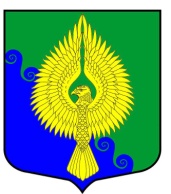 Внутригородское муниципальное образованиегорода федерального значения Санкт-Петербургамуниципальный округ ЮНТОЛОВОМестная Администрация(МА МО МО Юнтолово)ПОСТАНОВЛЕНИЕ« 04» апреля 2022  года	 									№ 25Об условиях приватизации муниципального имущества,находящегося в собственности муниципального образования 
муниципальный округ ЮнтоловоВ соответствии с Гражданским кодексом Российской Федерации, Федеральным законом от 06.10.2003 № 131-ФЗ «Об общих принципах организации местного самоуправления в Российской Федерации», Федеральным законом от 21.12.2001 № 178-ФЗ «О приватизации государственного и муниципального имущества», Постановлением Правительства РФ от 27.08.2012 № 860 
«Об организации и проведении продажи государственного или муниципального имущества в электронной форме», решением Муниципального Совета внутригородского муниципального образования Санкт-Петербурга муниципальный округ Юнтолово от 26.11.2020 № 02-03/25 
«Об утверждении Положения о приватизации муниципального имущества внутригородского муниципального образования Санкт-Петербурга муниципальный округ Юнтолово»,  постановлением Местной Администрации внутригородского муниципального образования Санкт-Петербурга муниципальный округ Юнтолово от 20.12.2021 № 97 «Об утверждении Прогнозного плана (программы) приватизации муниципального имущества, находящегося в собственности муниципального образования муниципальный округ Юнтолово на 2022 год» и учитывая Отчет 
№ 270/ОД-2021 от 06 декабря 2021 года об оценке рыночной стоимости металлических ограждений спортивной площадки, составленный независимым оценщиком имущества ООО «1 Капиталь», ПОСТАНОВЛЯЮ:1. Осуществить приватизацию муниципального имущества, а именно металлическое ограждение спортивной площадки: панели ограждений 2Д-супер-панели по периметру площадки – 2500*2430 мм – 43 шт., панели ограждений, устанавливаемые по верху с двух торцов 1980*2500мм – 14 шт., калитка распашная 1000*2000 мм. – 3 шт., стойки (столбы) прямоугольные профильные стальные черные высотой 2,6 м (60*60*3 мм.) – 30 шт., стойки (столбы) высотой 
4,6 м. (80*80*3 мм.) – 16 шт. (далее – муниципальное имущество).2. Определить:2.1. Способ приватизации муниципального имущества: продажа имущества посредством публичного предложения в электронной форме на площадке OOO «РТС-тендер».2.2. Начальную цену продажи муниципального имущества установить на основании отчета независимого оценщика (Отчет № 270/ОД-2021 от 06 декабря 2021 года об оценке рыночной стоимости металлических ограждений спортивной площадки) в размере 249 515,00 рублей (Двести сорок девять тысяч пятьсот пятнадцать) рублей 00 копеек.2.3. Задаток для участия в продаже имущества посредством публичного предложения в электронной форме установить в размере 20% начальной цены – 49 903,00 (Сорок девять тысяч девятьсот три) рубля 00 копеек. 2.4. «Шаг понижения» установить в размере 10% цены первоначального предложения продажи, что составляет 24 951,50 (Двадцать четыре тысячи девятьсот пятьдесят один) рубль 50 копеек.2.5. «Шаг аукциона» установить в размере 50% «шага понижения», что составляет 12 475,75 (Двенадцать тысяч четыреста семьдесят пять рублей) рублей 75 копеек.2.6. «Цена отсечения» установить в размере 50% начальной цены, что составляет 124 757,50 (Сто двадцать четыре тысячи семьсот пятьдесят семь) рублей 50 копеек.3. Комиссии по приватизации муниципального имущества МО МО Юнтолово организовать продажу муниципального имущества в соответствии с п. 2 настоящего постановления и действующим законодательством РФ.4. Муниципальное имущество после заключения договора купли-продажи и подписания акта приема-передачи муниципального имущества исключить из реестра муниципального имущества муниципального образования муниципальный округ Юнтолово.5. Разместить информационное сообщение о проведении продажи имущества посредством публичного предложения в электронной форме на официальном сайте Российской Федерации в сети «Интернет» для размещения информации о проведении торгов www.torgi.gov.ru, на сайте МО МО Юнтолово www.untolovo.org, на электронной площадке OOO «РТС-тендер» 
https://www.rts-tender.ru/ (Приложение №1 к настоящему постановлению).6. Контроль за исполнением настоящего постановления оставляю за собой.Глава Местной Администрации					           		              Е.Н.Ковба